Aprobat la şedinţa catedrei Drept Privat	  Aprobat la ședința Consiliului Facultăţii Drept	    Aprobat la ședința Comisiei pentru 										    Asigurare a Calităţiiproces-verbal nr. 1 din 1 septembrie 2022  	proces-verbal nr. 1 din 1 septembrie 2022	proces-verbal nr. 1 din 1 septembrie 2022Şef catedră Sorbala Mihai, dr., lector univ.	 Decan Mărgineanu Lilia, dr., conf. univ.     Președinte Baltag Dumitru, dr.hab., prof.univ. 	_____________________________    	________________________________            __________________________________Ministerul Educaţiei și Cercetării al Republicii Moldova / Ministry of Education and Research of the Republic of MoldovaUniversitatea Liberă Internaţională din Moldova / Free International University of MoldovaFacultatea Drept / Faculty of LawCatedra Drept Privat / Chair of Private lawCurriculum / Course syllabusDrept Civil II	Civil LawAutor / author: Baeșu Valeriu, dr., conf. univ.Chişinău, 2022Date despre unitatea de curs:Descrierea şi scopul unităţii de curs:Această disciplină face parte din componenta generală de orientare prevăzută de Planul-cadru pentru studii superioare elaborat de Ministerul Educaţiei. Curs de Drept Civil. Drepturile reale (Civil Law. Real rights) este o disciplină care se înscrie armonios în sistemul de discipline teoretice şi practice ce vizează pregătirea multilaterală a viitorilor specialişti din domeniul juridic, va contribui la asimilarea cunoştinţelor teoretice în domeniul dreptului privat, a instituţiilor de drept privat, care asigura formarea de ansamblu, pentru profesiunea de jurist, precum şi o pregătire de specialitate intr-un domeniu de mare actualitate. Dreptul civil ocupă un loc de frunte în sistemul de drept avînd o dublă ipostază: ramură de drept şi factor structurant al sistemului de drept, aceasta datorîndu-se relaţiilor pe care le reglementează normele dreptului civil şi forţei juridice ale acestora. Merită a se demara prin afirmarea faptului că Dreptul Civil este ramura de drept care dobândeşte o tot mai mare importanţă şi atenţie din partea specialiştilor de domeniu, fapt care reclamă o atenţie sporită şi în perioda studiilor din cadrul Facultăţilor de Drept ale instituţiilor de învăţământ superior. Dacă anterior statul ex-sovietic punea în umbră relaţiile private în ipostaza lor actuală, acum, sistemul economiei de piaţă face ca impactul relaţiilor reglementate de dreptul civil asupra evoluţiei generale a unui stat să fie în continuă creştere.Scopul disciplinei este de a oferi cunoştinţele necesare asupra fenomenului de cunoaştere a drepturilor reale ale fiecărei persoane fizice care reprezintă pentru noi toţi o cerinţă imperioasă, o premisă a orientării judicioase într-o realitate ce se apropie inevitabil de noi.Finalităţi de studiuBibliografie obligatorie: 1. V. Baesu. Drept Civil. Teoria generală a obligațiilor. Note de curs. Editura: Notograf Prim, Chișinău, 2019.2. S. Baieș, A. Băieşu ş.a. Drept civil. Drepturile reale. Teoria generală a obligaţiilor, Editura: Cartier, Chişinău 2012.3. I.-D. Ramoșan. Drept civil. Obligații. Editura “Hamangiu”, București, 2018.4. F. Moțiu. Drept civil. Teoria generală a bligațiilor. Editura “Universul Juridic”, București, 2018.5. Adam A.R. Drept civil. Teoria generală a obligațiilor, Editura C.H.Beck, București 2017.6. Jugastru C. Drept civil. Teoria generală a obligațiilor, Editura Universul Juridic, București 2017.7. O. Boroi, M-M. Pivniceru Fișe de drept civil, Editura “Hamangiu”, București, 2016.8. C. Zamsa. Drept civil. Teoria generală a obligațiilor civile, Editura: C.H.Beck, București 2016.Bibliografie suplimentară: 9. A. Ioan. Drept Civil. Obligatiile. Faptul juridic, Editura: C. H. Beck, București 2013.10. S. Philippe, M. Philippe, A. Laurent. Pachet de Drept Civil, Editura: Wolters Kluver, București 2013.11. P. Vasilescu. Drept civil. Obligațiile, Editura: Hamangiu, București 2012.12. I. P. Filipescu; A.I. Filipescu. Drept Civil. Teoria generala a obligațiilor civile, Editura: Hamangiu, București 2012.Link-uri utile: Portalul de monografii in Drept civil. Teoria generală a obligațiilor civile http://www.ujmag.ro/drept/drept-civilRevista Moldovenească de Drept Internaţional şi Relaţii Internaţionale http://rmdiri.md EurActiv - http://www.euractiv.com/Metode de predare şi învăţare: Metodele de predare/învăţare a programului necesare pentru obţinerea finalităţilor de studiu includ atît metode clasice, cît şi metode inovatoare, scopul cărora constă în stimularea activităţii creative şi spiritului de echipă. În categoria metodelor clasice se includ: expunerea didactică, conversaţia didactică, lucrul cu manualul, exerciţiul, algoritmizarea, modelarea, problematizarea. ÂÎn categoria metodelor moderne se includ: metoda „brainstorming”, metoda „mind mapping”, metode de simulare („moot courts”), studiul de caz, activităţi de lucru în grup şi de lucru individual (lucrul cu cărţile, actele normative şi bazele de date, lucrări practice individuale). Sarcini pentru evaluareStructura unităţii de curs Baeșu Valeriu, dr., conf. univ.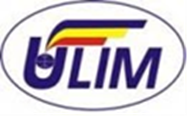 C.L.RO curriculum la unitatea de curs ”drept civil Ii”F.03.O.014 studii cu frecvență  F.03.O.011 studii cu frecvență redusăRED.:05C.L.RO curriculum la unitatea de curs ”drept civil Ii”F.03.O.014 studii cu frecvență  F.03.O.011 studii cu frecvență redusăDATA:01.09.2022C.L.RO curriculum la unitatea de curs ”drept civil Ii”F.03.O.014 studii cu frecvență  F.03.O.011 studii cu frecvență redusăpAG.  1/8pAG.  1/8Denumirea disciplineiAutorul programei: Drept Civil IIBaeșu Valeriu, dr., conf. univ.Titular al cursului: Baeșu Valeriu, dr., conf. univ.Gheorghiță Elena, ma., asistent univ.Email: baesuvaleriu@mail.mdCodul cursului: F.03.O.014 studii cu frecvențăF.03.O.011 studii cu frecvență redusăCategoria formativă a cursului:(F-fundamentală, G-generală, S-de specialitate, U-socio-umanistică, M-de orientare către masterat)FCategorie de opţionalitate a cursului:(O- obligatorie, A- opţională, L- liberă alegere) OCredite ECTS: 5Specialitatea:DreptCiclul: LicenţăAnul de studii:II / IISemestrul: III / IIINumărul total de ore: 150Numărul de ore de contact: cu frecvenţă / cu frecvenţă redusă60 / 20Din ele prelegeri:                 seminarii:              30 / 1630 / 4Numărul de ore pentru studiul individual: 90 / 130Limba de predare: română şi rusăDiscipline premergătoare: -Cod Finalităţi de studii din planul de studiuFinalităţi de studii specifice unităţii de cursCunoştinţeCunoştinţe1.11.3Să înţeleagă noţiunile și instituțiile fundamentale ale dreptului și să descrie geneza, constituirea şi dezvoltarea mecanismului apariţiei statului şi dreptului, precum şi a principalelor instituţii juridice la diferite popoare şi în diferite perioade.Să interpreteze normele și izvoarele dreptului, drepturile şi libertăţile fundamentale ale omului şi garanţiile lor juridice, inclusiv metodele şi mijloacele de punere în aplicare a procesului în cauză și să cunoască principiile deontologice ale statutului de jurist şi să distingă nivelurile ierarhice ale profesiilor specifice pentru domeniul juridic.1.1.1 Să definească noţiunea de dreptul civil II – ca ramură de drept şi ca disciplină juridică, să identifice obiectul de studiu al disciplinei dreptul civil II, să delimiteze relații fundamentale în stat și societate bazate pe complexul de drepturi și obligații ale  subiectelor participante la circuitul civil, mecanismul de apariției și stingere a acestor instituții civile, varietățile și importanța acestora, să identifice litigiile/conflictele care pot apărea în cadrul executării raporturilor juridice de drept civil.1.3.1 Să delimiteze raporturile juridice de drept civil de alte raporturi juridice, cum ar fi familiei, administrative, penale etc.1.3.2  Să determine legătura dintre raportul juridic de drept civil III și drept civil II.AbilităţiAbilităţi2.1Să utilizeze în mod liber terminologia juridică profesională şi să se exprime cursiv şi concis și să aplice teoriile, principiile şi conceptele tehnologiilor informaţionale în procesul de studiere şi aplicare a normelor de drept.2.1.1 Să opereze cu aparatul terminologic al disciplinei „Dreptul Civil II”.2.3Să aplice cunoştinţele acumulate în practica cotidiană pentru atingerea obiectivului propus şi să realizeze un proiect sau un studiu privind raportul dintre instituţiile de drept naţional, cele de drept european şi cele din dreptul altor state.2.3.1 Să facă delimitare dintre situaţii de natură de drept privat cu implicarea cadrului obligațional în cadrul sistemului de interacţiune dintre instituţiile juridice ale statului;2.3.2 Să identifice particularităţile aplicării legislaţiei Dreptului Civil III în Republica Moldova şi alte state.CompetenţeCompetenţe3.1Să evalueze aspectele teoretice şi practice a aplicabilităţii instituţiilor şi ramurilor de drept în condiţiile proceselor integraţioniste contemporane, precum şi formele şi metodele ce asigură interdependenţa acestora şi să fie capabil să execute  responsabil sarcinile profesionale, în condiţii de autonomie restrânsă şi asistenţă calificată.3.1.1. Să recomande soluții pentru persoana care a fost deposedată de dreptul de proprietate.3.1.2. Să argumenteze aplicarea dispozițiilor legale privind utilizarea bunurilor străine cu posibilitatea de obținere a fructelor civile.3.3Să aprecieze importanţa şi valoarea dreptului în general, a instituţiilor şi ramurilor de drept în special, în procesul de reglementare a relaţiilor socio-umane şi a societăţilor contemporane și să fie capabil de a se încadra într-un grup de lucru şi de a identifica priorităţile şi mecanismele de intervenţie întru realizarea sarcinilor propuse.3.3.1 Să recomande schimbarea şi/sau modificarea legislaţiei Republicii Moldova în domenii în care această schimbare şi/sau modificare este necesară;3.3.2 Să evalueze procesul de edificare a sistemului instituţional al sistemului de drept privat național cât și cel internațional;3.3.3 Să proiecteze situaţii juridice conflictuale în baza practicii judiciare.Nr./oTipul de sarciniPonderea (%) din nota finală 1Studiu de caz10 2Test grilă 203Prezentarea lucrării individuale10 4Examen final 255Frecvența la ore56Contribuţia personală şi activismul la ore30Total100Repartizarea orelorP/SConţinuturiLectură obligatorie Lectură suplimentarăSarcini în grup Sarcini individualeCu fr. 2/2Cu FR 2/0Patrimoniul 1. Noţiunea de patrimoniu2. Regimul juridic al bunurilor3. Caracterele juridice a patrimoniului4. Conţinutul patrimoniului1. V. Baesu. Drept Civil. Teoria generală a obligațiilor. Note de curs. Editura: Notograf Prim, Chișinău, 2019.tema 1 Disc Mediateca8. Stănciulescu L. Dreptul contractelor civile, Editura “Hamangiu”, București, 2017, 560 p.6. A. Dutu. Patrimoniul in dreptul civil, Editura: Universul Juridic, București, 2013, 312 p.Dialog InteractivCu fr. 2/2Cu FR 2/0 Posesiunea ca stare de fapt – instituţie nouă a dreptului civil1. Noţiuni generale privind posesiunea ca stare de fapt2. Dobăndirea şi pierderea posesiunii. Tipuri de posesiuni3. Efectele juridice ale posesiunii5. E. Arapu, A. Cara, O. Cazac ş.a. Drept civil. Drepturile reale. Teoria generală a obligaţiilor: Scheme, spete, teste Editura: Universitatea de stat din moldova Chişinău 2013.V. Baesu. Drept Civil. Teoria generală a obligațiilor. Note de curs. Editura: Notograf Prim, Chișinău, 2019.tema 2 Disc Mediateca5. Chelaru. Drept Civil. Drepturile reale principale, Editura: C. H. Beck, București, 2013, 520 p.6. A. Dutu. Patrimoniul in dreptul civil, Editura: Universul Juridic, București, 2013, 312 p.Dialog InteractivCu fr. 2/2Cu FR 2/2Noţiuni generale despre proprietate1. Noţiunea şi caracterele juridice ale dreptului de proprietate2. Atributile dreptului de proprietate3. Obiectele dreptului de proprietate4. Regimul juridic al bunurilor domeniului privat şi domeniului public2 . Bîrsan C. Drept civil. Drepturile reale principale, Editura “Hamangiu”, 2017.2. C. Zamșa. Drept Civil. Drepturile reale principale, Editura “C.H.Beck” 2015.tema 3 Disc Mediateca8. V. Stoica. Drept Civil. Drepturile reale principale, Editura: C. H. Beck, Bucuresti, 2013, 560 p.Discuţii în grup Cu fr. 4/4Cu FR 2/2Dobîndirea şi încetarea dreptului de proprietate1. Uzucapiunea ca mod de dobîndire a dreptului de proprietate2. Accesiunea, mod de dobîndire a dreptului de proprietate3. Alte moduri de dobîndire a dreptului de proprietate4. Încetarea dreptului de proprietate4. Drept civil. Drepturi reale / Elena Arapu, Aliona Cara, Octavian Cazac [et al.]; Univ. de Stat din Moldova, Fac. De Drept, Catedra Drept Civil. – Chişinău : CEP USM, 2013. tema 5 Disc Mediateca8. Stănciulescu L. Dreptul contractelor civile, Editura “Hamangiu”București, 2017.Dialog InteractivRaport asupra modalitpșilor de dobîndire și încetarea a dreptului de proprietateCu fr. 4/4Cu FR 2/0Modalităţile dreptului de proprietate1. Categoriile modalităţilor dreptului de proprietate. Proprietatea anulabilă şi proprietatea rezolubilă2. Proprietatea comună. Formele dreptului de proprietate comună3. Dreptul de proprietate comună pe cote - părţi4. Dreptul de proprietate comună în devălmăşie V. Baesu. Drept Civil. Teoria generală a obligațiilor. Note de curs. Editura: Notograf Prim, Chișinău, 2019.tema 4 Disc Mediateca4. F. Bujurel. Drept civil. Drepturile Reale, Editura: Universul Juridic, București 2012.5. Chelaru. Drept Civil. Drepturile reale principale, Editura: C. H. Beck, București, 2013, 520 p.Discuții în GrupCu fr. 4/4Cu FR 2/0Apărarea dreptului de proprietate1. Mijloacele juridico-civile de apărare a dreptului de proprietate2. Acţiunea de revendicare ca mijloc de apărare a dreptului de proprietate3. Acţiunea negatorie ca mijloc de apărare a dreptului de proprietate. tema 6Disc Mediateca8. V. Stoica. Drept Civil. Drepturile reale principale, Editura: C. H. Beck, Bucuresti, 2013, 560 p.Proiect  de GrupCu fr. 2/2Cu FR 2/0Limitele de exercitare a dreptului de proprietate1. Noţiuni generale2. Caracteristica generală a drepturilor de vecinătate. Obligaţia de respect reciproc3. Conţinutul dreptului de vecinătate1. S. Baie, A. Băieşu ş.a. Drept civil. Drepturile reale. Teoria generală a obligaţiilor, Editura: Cartier, Chişinău 2012.tema 7 Disc Mediateca6. A. Dutu. Patrimoniul in dreptul civil, Editura: Universul Juridic, București, 2013, 312 p.7. C. Jora. Drept civil. Drepturile Reale, Editura: Universul Juridic, București 2012.Discuții în GrupRaport asupra limitelor de exercitarea adreptului de proprietateCu fr. 2/2Cu FR 2/0Dreptul de uzufruct, de uz şi dreptul de abitaţie1. Noţiunea şi caracterele uzufructului2. Modurile de constituire a dreptului de uzufruct3. Exercitarea uzufructului4. Stingerea dreptului de uzufruct5. Dreptul de uz şi abitaţieS. Baie, A. Băieşu ş.a. Drept civil. Drepturile reale. Teoria generală a obligaţiilor, Editura: Cartier, Chişinău 2012.tema 8 Disc Mediateca4. F. Bujurel. Drept civil. Drepturile Reale, Editura: Universul Juridic, București 2012.Proiect  de GrupCu fr. 2/2Cu FR 2/0Dreptul de servitute1. Noţiunea şi caracterele dreptului de servitute2. Clasificarea servituţiilor3. Constituirea servituţiilor4. Exercitarea dreptului de servitute5. Stingerea dreptului de servituteV. Baesu. Drept Civil. Teoria generală a obligațiilor. Note de curs. Editura: Notograf Prim, Chișinău, 2019.tema 8 Disc Mediateca4. F. Bujurel. Drept civil. Drepturile Reale, Editura: Universul Juridic, București 2012.5. Chelaru. Drept Civil. Drepturile reale principale, Editura: C. H. Beck, București, 2013, 520 p.Proiect  de GrupCu fr. 2/2Cu FR 2/0Dreptul  de superficie1.	Noţiunea şi caracterele dreptului de superficie 2.	Constituirea dreptului de superficie3.	Exercitarea dreptului de superficie4.	Stingerea dreptului de superficieS. Baie, A. Băieşu ş.a. Drept civil. Drepturile reale. Teoria generală a obligaţiilor, Editura: Cartier, Chişinău 2012.tema 8 Disc Mediateca4. F. Bujurel. Drept civil. Drepturile Reale, Editura: Universul Juridic, București 2012.5. Chelaru. Drept Civil. Drepturile reale principale, Editura: C. H. Beck, București, 2013, 520 p.Proiect  de GrupCu fr. 2/2Cu FR 2/0Dispoziţii generale despre gajDefiniţia şi caracterele juridice ale gajuluiTipurile gajuluiObiectul gajului şi subiecţii gajuluiEfectele înregistrării gajuluiTemeiurile încetării dreptului de gaj1 V. Baesu. Drept Civil. Teoria generală a obligațiilor. Note de curs. Editura: Notograf Prim, Chișinău, 2019.tema 8 Disc Mediateca4. F. Bujurel. Drept civil. Drepturile Reale, Editura: Universul Juridic, București 2012.5. Chelaru. Drept Civil. Drepturile reale principale, Editura: C. H. Beck, București, 2013, 520 p.Proiect  de GrupCu fr. 30/30Cu FR 16/4Examen finalExamen final